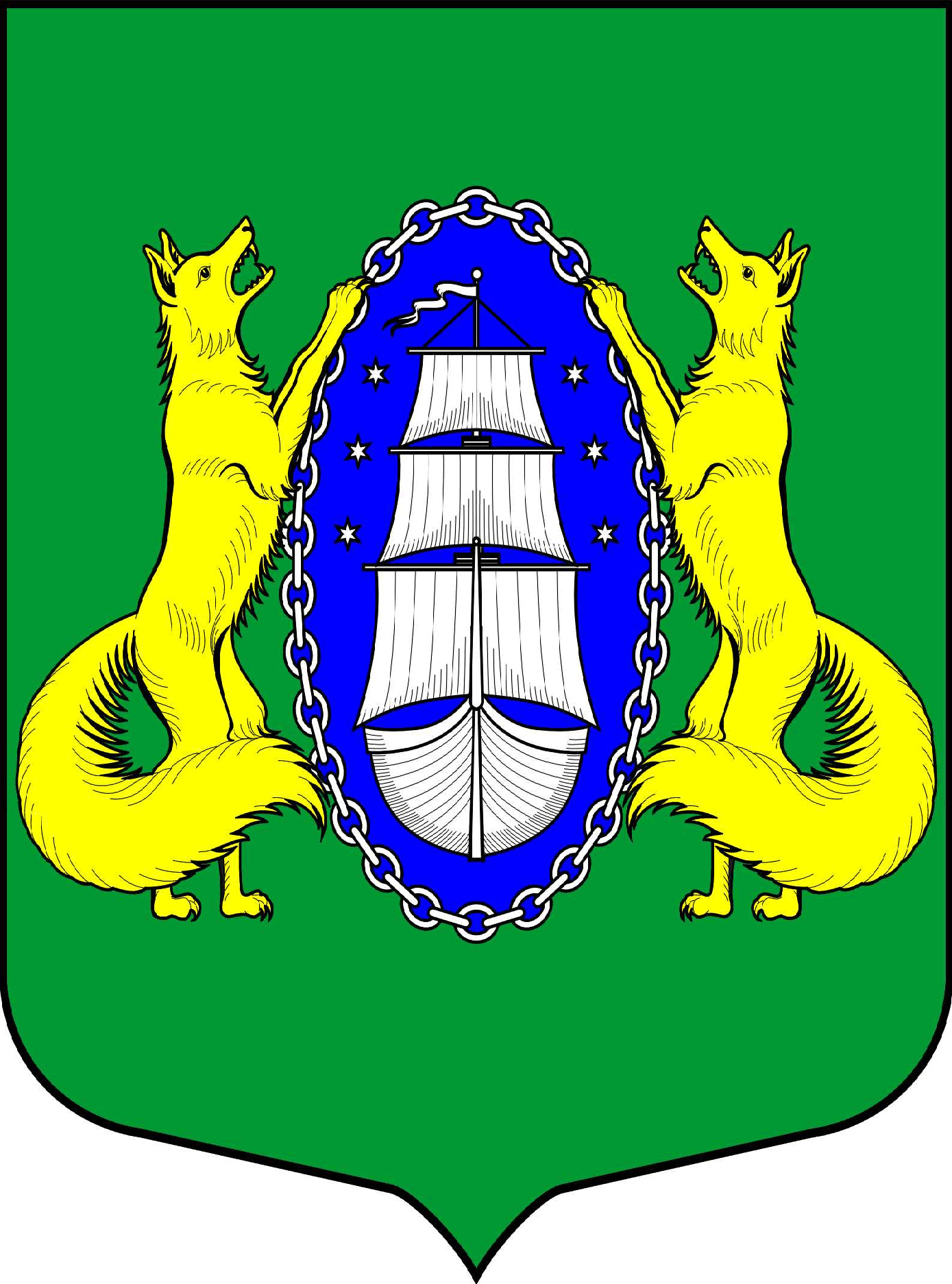 ВНУТРИГОРОДСКОЕ МУНИЦИПАЛЬНОЕ ОБРАЗОВАНИЕ САНКТ-ПЕТЕРБУРГА ПОСЕЛОК ЛИСИЙ НОСМУНИЦИПАЛЬНЫЙ СОВЕТпятый созывРЕШЕНИЕПРОЕКТ_________________________________________________________________________________________________________«О внесении изменений в решение муниципального совета МО пос.Лисий Нос от 12.11. 2015 № 66 «Об утверждении Положенияо средствах массовой информации внутригородского муниципального образования Санкт-Петербурга поселок Лисий Нос - муниципальной  газете«Вести Лисьего Носа»В соответствии с Законом Российской Федерации от 27.12.1991  № 2124-1 «О средствах массовой информации», Законом Санкт-Петербурга от 23.09.2009 г. № 420-79 «Об организации местного самоуправления в Санкт-Петербурге», Уставом МО пос. Лисий Нос, в целях приведения деятельности СМИ в соответствие с действующим законодательствомМУНИЦИПАЛЬНЫЙ СОВЕТ РЕШИЛ:1. Внести в  Приложение № 2 к решению муниципального совета МО пос. Лисий Нос от 12.11. 2015 года № 66 Устав редакции средства массовой информации внутригородского муниципального образования Санкт-Петербурга поселок Лисий Нос - муниципальной  газете «Вести Лисьего Носа» (далее - Устав)  следующие изменения:1.1. Статью 1 Устава дополнить пунктом 1.10 следующего содержания: «1.10. Настоящий Устав принят на общем собрании коллектива журналистов – штатных сотрудников редакции 12.11.2015 года. Изменения в Устав приняты  на общем собрании журналистов  – штатных сотрудников редакции 22.05.2019 года, протокол № 1 от 22.05.2019 года»;1.2. В статье 5 пункт 5.7 Устава изложить в следующей редакции: «5.7. Передача и (или) сохранение права на наименование (название):- в случае смены учредителя, изменения состава соучредителей, изменения ее организационно-правовой формы, реорганизации редакции – право на наименование (название) переходит к правопреемнику;- в случае прекращения деятельности средства массовой информации, ликвидации редакции  - право на наименование (название) утрачивается.».1.3. Статью 5 Устава дополнить пунктом 5.8, 5.8.1, 5.8.2, 5.8.3 следующего содержания: «5.8. Полномочия коллектива журналистов – штатных сотрудников редакции:5.8.1. Коллективом журналистов – штатных сотрудников редакции являются депутаты Муниципального совета МО пос. Лисий Нос;5.8.2. Коллектив журналистов – штатных сотрудников редакции уполномочен заниматься созданием, сбором или подготовкой сообщений и материалов для публикации в газете «Вести Лисьего Носа»;5.8.3. Коллектив журналистов – штатных сотрудников редакции уполномочен принимать и утверждать Устав редакции средства массовой информации внутригородского муниципального образования Санкт-Петербурга поселок Лисий Нос - муниципальной газеты «Вести Лисьего Носа», вносить изменения в Устав редакции средства массовой информации внутригородского муниципального образования Санкт-Петербурга поселок Лисий Нос - муниципальной газеты «Вести Лисьего Носа».2. В целях исполнения Закона Российской Федерации от 27.12.1991 г. № 2124-1 «О средствах массовой информации» направить Устав редакции средства массовой информации внутригородского муниципального образования Санкт-Петербурга поселок Лисий Нос - муниципальной газеты «Вести Лисьего Носа» в новой редакции в течение 30 дней с момента  принятия настоящего решения в регистрирующий орган - Управление Федеральной службы по надзору в сфере связи, информационных технологий и массовых коммуникаций по Северо-Западному федеральному округу. 3. Настоящее Решение вступает в силу с момента принятия.4. Опубликовать настоящее решение в газете «Вести Лисьего Носа».5.  Контроль за исполнением настоящего Решения возложить на Главу внутригородского муниципального образования Санкт-Петербурга поселок Лисий Нос В.М.Грудникова.Глава муниципального образования                                             В.М.Грудников